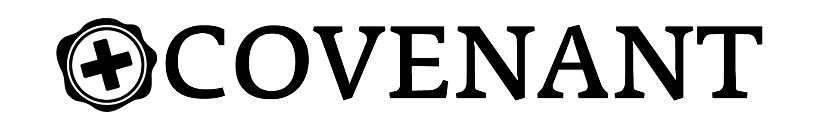 Pursue God, Unleash Compassion					   	             Week of January 15th Persistent Pursuit						  	  	                            Rev. Kyle GatlinPersistent PursuitThe Magi(Matthew 2:1-2) After Jesus was born in Bethlehem in Judea, during the time of King Herod, Magi from the east came to Jerusalem 2 and asked, “Where is the one who has been born king of the Jews? We saw his star when it rose and have come to worship him.”It’s not what we know, it’s who we seekZacchaeus(Luke 19:1-10) Jesus entered Jericho and was passing through. 2 A man was there by the name of Zacchaeus; he was a chief tax collector and was wealthy. 3 He wanted to see who Jesus was, but because he was short he could not see over the crowd. 4 So he ran ahead and climbed a sycamore-fig tree to see him, since Jesus was coming that way. 5 When Jesus reached the spot, he looked up and said to him, “Zacchaeus, come down immediately. I must stay at your house today.” 6 So he came down at once and welcomed him gladly. 7 All the people saw this and began to mutter, “He has gone to be the guest of a sinner.” 8 But Zacchaeus stood up and said to the Lord, “Look, Lord! Here and now I give half of my possessions to the poor, and if I have cheated anybody out of anything, I will pay back four times the amount.” 9 Jesus said to him, “Today salvation has come to this house, because this man, too, is a son of Abraham. 10 For the Son of Man came to seek and to save the lost.”It’s not what we’ve done, it’s who we seekNicodemus(John 3:1-10) Now there was a Pharisee, a man named Nicodemus who was a member of the Jewish ruling council. 2 He came to Jesus at night and said, “Rabbi, we know that you are a teacher who has come from God. For no one could perform the signs you are doing if God were not with him.” 3 Jesus replied, “Very truly I tell you, no one can see the kingdom of God unless they are born again.” 4 “How can someone be born when they are old?” Nicodemus asked. “Surely they cannot enter a second time into their mother’s womb to be born!” 5 Jesus answered, “Very truly I tell you, no one can enter the kingdom of God unless they are born of water and the Spirit. 6 Flesh gives birth to flesh, but the Spirit gives birth to spirit. 7 You should not be surprised at my saying, ‘You must be born again.’ 8 The wind blows wherever it pleases. You hear its sound, but you cannot tell where it comes from or where it is going. So it is with everyone born of the Spirit.” 9 “How can this be?” Nicodemus asked. 10 “You are Israel’s teacher,” said Jesus, “and do you not understand these things?It’s not what we do right, it’s who we seek